Università degli Studi  di Napoli Federico II			         Scuola Politecnica e delle Scienze di Base     			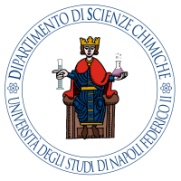              Dipartimento  di Scienze ChimicheBANDO DI CONCORSO PER IL CONFERIMENTO DI   N.  1 ASSEGNO  PER LO SVOLGIMENTO DI ATTIVITÀ DI RICERCA EX ART.22 L.240/10DECRETO  N. ____ del ___________ RIF. N. 1 - __/2019.IL DIRETTOREVISTA la legge 30 dicembre 2010, n. 240, in particolare l’art. 22, che disciplina gli Assegni di Ricerca per lo svolgimento di attività di ricerca;VISTO il decreto ministeriale n. 102 del 9 marzo 2011, con il quale è stato determinato l’importo annuo minimo degli assegni di ricerca per lo svolgimento di attività di ricerca al netto degli oneri a carico dell’Amministrazione erogante;VISTO il Regolamento di Ateneo per il conferimento di assegni per lo svolgimento di attività di ricerca, emanato con D.R. n. 1510 del 23/04/2019;VISTO l’art. 12, comma 2, del suddetto Regolamento di Ateneo per il conferimento di assegni per lo svolgimento di attività di ricerca, che si riporta di seguito: “Alle selezioni per assegni finanziati con risorse provenienti dall’esterno dai Dipartimenti/Centri di Ricerca, di cui alla lettera b) comma 3, art. 1, laddove previsto come condizione del finanziamento stesso, o finanziati dall’Ateneo per progetti di ricerca specifici secondo quanto deliberato dal  Consiglio di Amministrazione e dal Senato Accademico, di cui alla lettera c), comma 3 dell’art.1, possono essere ammessi a partecipare anche i candidati in possesso di laurea specialistica o magistrale – conseguita ai sensi del D.M. 509/1999 e successive modificazioni e/o integrazioni – o diploma di laurea prevista dal precedente ordinamento e di un adeguato curriculum scientifico professionale coerente con lo svolgimento di attività di ricerca. In ogni caso il dottorato di ricerca o il …. costituiscono titolo preferenziale.”VISTO quanto previsto, come condizione del finanziamento, nel Progetto______/Convenzione _______________e in virtù di quanto richiamato al suddetto art. 12, comma 2, del Regolamento di Ateneo per il conferimento di assegni per lo svolgimento di attività di ricerca;VISTO l’art. 11, comma 1,  del D.R. n. 1510 del 23/04/2019, che dispone che gli assegni di ricerca vengono emanati con decreto del Direttore del Dipartimento;VISTA la delibera del Consiglio del Dipartimento di Scienze Chimiche n. ___ del ________;VISTA la legge 6.11.2012, nr.190, e ss.mm.ii;VISTO il vigente Piano Triennale di Prevenzione della Corruzione di Ateneo 2019/2021;VISTI i Codici di Comportamento dei dipendenti pubblici e dell’Università adottati con Delibera di Consiglio di Amministrazione n. 36 del 30/01/2014, redatto in ottemperanza a quanto previsto dall’art. 54, comma 5, del d.lgs. n. 165 del 2001 e ss.mm.ii;VISTO il Regolamento recante Codice di Comportamento dei dipendenti pubblici, emanato con decreto del Presidente della Repubblica 16.04.2013 n. 62 e già diffuso con nota direttoriale prot. n. 68362 del 18.07.2013;D E C R E T AE’ emanato il seguente bando di concorso per il conferimento di n. 1 assegno per lo svolgimento di attività di ricerca, di cui all’art. 1, comma 3, lettera b), del Regolamento per il conferimento di assegni per lo svolgimento di attività di ricerca (D.R. n. 3892 del 9.11.2015), RIF. N. 1 - ___/2019.ARTICOLO 1(Conferimento)Con riferimento al Progetto di Ricerca dipartimentale su finanziamento  “____________________________”, approvato dal Consiglio di Dipartimento del ______________ e/o derivante da riassegnazione di economia di gestione di cui alla delibera del Consiglio di Amministrazione n. _______ del ___________, di cui è responsabile scientifico il Prof. ________________,  il Dipartimento di Scienze Chimiche dell’Università degli Studi di Napoli Federico II bandisce un concorso, per titoli e colloquio, per il conferimento di n. 1 assegno per lo svolgimento di attività di ricerca, d’ora in poi denominato assegno di ricerca.L’identificativo del concorso, il settore e l’ambito disciplinare del progetto di ricerca, il  programma di ricerca, titolo del programma, responsabile scientifico, descrizione del programma, enti finanziatori e il luogo ove l’attività sarà svolta, la durata e l’importo lordo annuo, al netto degli oneri a carico dell’Ateneo, dell’assegno di ricerca sono elencati nell’allegato A) del presente bando. Il responsabile scientifico del Programma di ricerca “____________________”; ____________________________”, ambito disciplinare “CHIM/____”, è il Prof. ____________________________:  ARTICOLO 2(Requisiti per l’ammissione)Possono partecipare, nei casi previsti dall’art. 12, comma 2, del Regolamento di Ateneo per il conferimento di assegni per lo svolgimento di attività di ricerca,  al concorso coloro che siano in possesso di:  - Laurea specialistica o magistrale in ________________  (conseguita ai sensi del D.M.509/1999 e successive modificazioni e/o integrazioni) o laurea prevista dal precedente ordinamento ed un adeguato curriculum scientifico professionale coerente con lo svolgimento di attività di ricerca. Il dottorato di ricerca costituisce titolo preferenziale.Per i partecipanti in possesso di titolo di studio conseguito all’estero, il Consiglio di Dipartimento dovrà esprimersi sulla validità di detti titoli al fine della partecipazione alla selezione.I requisiti devono essere posseduti, a pena di esclusione, alla scadenza del termine per la presentazione della domanda di ammissione.E’ escluso dalla partecipazione al concorso il personale di ruolo delle università, istituzioni ed enti pubblici di ricerca e sperimentazione, Agenzia nazionale per le nuove tecnologie, l’energia e lo sviluppo economico sostenibile (ENEA) e Agenzia spaziale italiana (ASI), nonché istituzioni il cui diploma di perfezionamento scientifico è stato riconosciuto equipollente al titolo di dottore di ricerca ai sensi dell’articolo 74, quarto comma, del decreto del Presidente della Repubblica 11 luglio 1980, n. 382.Non possono, altresì, partecipare al concorso, ai sensi dell’articolo 18, 1° comma, lettere c) e b), della Legge 240/2010, coloro che abbiano un grado di parentela o di affinità, fino al quarto grado compreso, ovvero relazione di coniugio, con un professore appartenente alla struttura che ha deliberato sull’emanazione della presente procedura selettiva o che risulta essere sede di svolgimento dell’attività di ricerca ovvero con il Rettore, il Direttore generale o un componente del Consiglio di amministrazione dell’Università degli Studi di Napoli Federico II.ARTICOLO 3(Presentazione della domanda)La domanda di partecipazione al concorso, redatta in carta semplice, dovrà essere presentata o fatta pervenire, in plico unico, al Dipartimento di Scienze Chimiche dell’Università degli Studi di Napoli Federico II – Complesso Universitario di Monte S. Angelo, via Cintia – 80126 Napoli, Edificio 5B, Stanza 1 N 30 (giorni ed orari di apertura: dal lunedì al venerdì dalle 9.00 alle 12.00 e dalle 14.00 alle 15.00 del martedì e del giovedì), entro e non oltre il giorno __________2019 alle ore 12.00.Non saranno ammesse le domande pervenute oltre il termine sopra citato, anche se spedite antecedentemente e, pertanto, non farà fede il timbro a data dell’ufficio postale accettante ma la data di ricezione della domanda presso il Dipartimento.Sull’involucro del plico devono risultare cognome, nome, indirizzo del concorrente, numero identificativo del concorso, struttura, settore e ambito disciplinare di riferimento dell’assegno.Qualora si intenda concorrere a più selezioni per il conferimento di assegni di ricerca aventi numero identificativo diverso, dovranno essere prodotte altrettante domande, con i relativi allegati, che andranno spedite in plichi separati. Nel caso in cui nella stessa domanda vengano indicati più assegni di ricerca con numero identificativo diverso, sarà ritenuto valido quello indicato per primo.La domanda, redatta in duplice copia (l’originale ed una copia), in conformità all’allegato B) del presente bando, e firmata di proprio pugno dal candidato, deve contenere le seguenti dichiarazioni:a) le proprie generalità, la data ed il luogo di nascita, la cittadinanza, la residenza;b) l’indicazione specifica del numero identificativo del concorso, della struttura sede della ricerca, del settore e dell’ambito disciplinare;c) la laurea specialistica o magistrale - conseguita ai sensi del D.M.509/1999 e successive modificazioni e/o integrazioni o laurea prevista dal precedente ordinamento; d) di non essere dipendente di: università, istituzioni ed enti pubblici di ricerca e sperimentazione, Agenzia nazionale per le nuove tecnologie, l’energia e lo sviluppo economico sostenibile (ENEA) e Agenzia spaziale italiana (ASI), nonché istituzioni il cui diploma di perfezionamento scientifico è stato riconosciuto equipollente al titolo di dottore di ricerca ai sensi dell’articolo 74, quarto comma, del decreto del Presidente della Repubblica11 luglio 1980, n. 382;e) di non trovarsi in una delle situazioni di incompatibilità di cui all’articolo 18, 1° comma, lettere c) e b), della Legge 240/2010, ossia di non avere un grado di parentela o di affinità, fino al quarto grado compreso, ovvero relazione di coniugio, con un professore appartenente al Dipartimento di Scienze Chimiche, che ha deliberato sull’emanazione della procedura selettiva e che risulta essere sede di svolgimento dell’attività di ricerca ovvero con il Rettore, il Direttore generale o un componente del Consiglio di amministrazione dell’Università degli Studi di Napoli Federico II;f) il recapito ove intende ricevere le comunicazioni relative al concorso, il numero di telefono, l’eventuale indirizzo di posta elettronica, il codice fiscale, nonché l’impegno a comunicare tempestivamente ogni eventuale variazione del recapito citato.Alla domanda dovranno essere allegati, oltre che una fotocopia di un documento di riconoscimento, anche le dichiarazioni sostitutive di certificazione, ai sensi dell’art. 46 del D.P.R. n.445/2000, rese secondo l’allegato C) del presente bando concernenti:1) il possesso della laurea specialistica o magistrale - conseguita ai sensi del D.M.509/1999 e successive modificazioni e/o integrazioni o laurea prevista dal precedente ordinamento;2) eventuali altri titoli posseduti che si ritengono utili ai fini del concorso (il possesso del titolo di dottore di ricerca, con indicazione della denominazione del corso seguito, della data di conseguimento, dell’Università che lo ha rilasciato, del giudizio espresso dalla commissione giudicatrice dell’esame finale; lauree, master, diplomi di specializzazione, altri dottorati di ricerca, attestati di frequenza di corsi di perfezionamento post‐laurea conseguiti in Italia o all’estero, borse di studio o incarichi di ricerca sia in Italia che all’estero, ecc.);dovranno, inoltre, essere allegate:3) pubblicazioni, tesi di laurea, tesi di dottorato di ricerca;4) curriculum della propria attività scientifica e professionale;5) elenco in duplice copia delle pubblicazioni e dei titoli presentati in allegato alla domanda (le pubblicazioni ed i titoli devono essere numerati in ordine progressivo e su ciascuno di essi deve essere riportato il corrispondente numero dell’elenco).I titoli di cui ai punti 1 e 2 potranno essere prodotti anche mediante copia degli stessi dichiarata conforme all’originale con dichiarazione sostitutiva di atto di notorietà apposta in calce alla copia stessa oppure resa in conformità all’allegato D) del presente bando; in entrambi i casi dovrà essere allegata una fotocopia di un documento di riconoscimento.Le pubblicazioni e la tesi di cui al punto 3) potranno essere allegate anch’esse in copia dichiarata conforme all’originale con le modalità sopra indicate.Non saranno prese in considerazione, pertanto saranno escluse, le domande che non contengano le dichiarazioni di cui alle lettere a), b), c) ed e) ed alle quali non sia allegata la prescritta documentazione.Si precisa che l’Amministrazione non assume alcuna responsabilità per il caso di dispersione di comunicazioni, dipendente da inesatte indicazioni della residenza e del recapito da parte dell’aspirante o da mancata oppure tardiva comunicazione del cambiamento degli stessi, né per eventuali disguidi postali o telegrafici non imputabili a colpa dell’Amministrazione stessa.I candidati dovranno provvedere, entro tre mesi dall’espletamento del concorso, al ritiro dei titoli e delle eventuali pubblicazioni allegati all’istanza di partecipazione; trascorso il periodo indicato l’Amministrazione invierà al macero i suddetti titoli e pubblicazioni.ARTICOLO 4(Commissioni giudicatrici)Le Commissioni giudicatrici sono nominate per ciascuna delle aree scientifiche di interesse con decreto del Direttore del Dipartimento di Scienze Chimiche, su proposta del Consiglio di Dipartimento, e sono composte da tre membri effettivi e due supplenti scelti tra professori e ricercatori universitari.La Commissione può avvalersi, senza oneri aggiuntivi a carico della finanza pubblica, di esperti revisori di elevata qualificazione italiani o stranieri esterni all’Ateneo.ARTICOLO 5(Selezione)Il concorso è per titoli e colloquio.La valutazione della commissione giudicatrice è determinata, ai fini della definizione del punteggio globale, in centesimi, di cui ai titoli sono riservati 70 punti ed al colloquio 30 punti.ARTICOLO 6(Valutazione titoli)I  punti per titoli sono così ripartiti:a.1) fino a 10 punti per il voto di laurea specialistica o magistrale – conseguita ai sensi del D.M.509/1999 e successive modificazioni e/o integrazioni o laurea prevista dal precedente ordinamento,  in relazione alla sua attinenza con l’attività di ricerca da svolgere;a. 2) fino a 15 punti per ulteriori titoli di studio universitari (altre lauree, dottorato di ricerca, master, diplomi di specializzazione), di cui almeno 10 al dottorato di ricerca, in relazione all’attinenza dei suddetti titoli con l’attività di ricerca da svolgere;a. 3) fino a 40  punti per pubblicazioni scientifiche tenendo in considerazione i seguenti criteri: originalità e innovatività della produzione scientifica e rigore metodologico; congruenza dell’attività del candidato con le tematiche indicate nel bando di concorso; rilevanza scientifica della collocazione editoriale delle pubblicazioni e loro diffusione all’interno della comunità scientifica;a. 4) fino a 5 punti per attestati di frequenza a corsi di perfezionamento post‐laurea e per altri titoli collegati a svolgimento di documentata attività di ricerca presso soggetti pubblici e privati, sia in Italia che all’estero (non più di 3 punti per ciascun attestato o titolo).La valutazione dei titoli avverrà prima del colloquio.Saranno ammessi al colloquio i candidati ai quali sia stato attribuito un punteggio di almeno 35/70 nella valutazione titoli.I risultati di tale valutazione saranno resi noti agli interessati prima dell’effettuazione del colloquio, mediante affissione all’Albo del Dipartimento di Scienze Chimiche.Ai candidati residenti all’estero è data la possibilità di sostenere la prova‐colloquio in videoconferenza. Anche in tal caso è assicurata l’identificazione del candidato e la pubblicità della prova.ARTICOLO 7(Colloquio e graduatoria di merito)Il calendario di svolgimento delle prove concorsuali è allegato al presente bando (Allegato A); esso ha valore di notifica ufficiale: non saranno inoltrate comunicazioni personali agli interessati.Il colloquio si intenderà superato se il candidato avrà riportato un punteggio di almeno 24/30.La graduatoria di merito sarà formulata in ordine decrescente, sommando il punteggio dei titoli a quello del colloquio. In caso di parità di punteggio tra due o più candidati avrà precedenza in graduatoria il candidato più giovane di età.Gli assegni sono conferiti entro il numero di quelli messi a concorso, secondo l’ordine della relativa graduatoria.In caso di mancata accettazione entro il termine di cui al successivo art. 8 o di rinuncia prima dell’inizio dell’attività, l’assegno è conferito ai candidati che siano risultati utilmente collocati nella graduatoria di merito secondo l’ordine della stessa.ARTICOLO 8(Decorrenza dell’assegno, attività ed obblighi dei borsisti)Al vincitore saranno comunicate le modalità di stipula del contratto. Egli, a pena di decadenza, dovranno sottoscrivere, entro il termine perentorio di quindici giorni dalla data di ricezione della predetta comunicazione, il contratto medesimo.Il titolare dell’assegno svolge la propria attività sulla base del programma di ricerca descritto nel bando di concorso.Il Consiglio del Dipartimento di Scienze Chimiche  presso la quale il titolare dell’assegno deve svolgere la sua attività, individua un professore o ricercatore universitario responsabile dell’attività medesima e determina, all’atto del conferimento dell’assegno e, periodicamente, all’inizio di ogni anno, il piano dell’attività del progetto, su proposta del responsabile dell’attività di ricerca.L’attività relativa all’assegno di ricerca, salvo i casi indicati nell’articolo 9, ultimo comma, decorre, improrogabilmente ed a pena di decadenza, dal primo giorno del mese successivo a quello della data di sottoscrizione del contratto. I titolari degli assegni sono tenuti a presentare annualmente, alla struttura di afferenza, una particolareggiata relazione scritta sull’attività di ricerca svolta, vistata dal responsabile della ricerca.L’attività di ricerca, previa autorizzazione del Direttore del Dipartimento di Scienze Chimiche, può essere svolta per un periodo complessivamente non superiore a mesi sei, nell’arco di un anno, presso una università o un ente di ricerca all’estero, che ne rilascia specifica attestazione, purché ciò sia coerente con l’attività di ricerca da svolgere.Il titolare di assegno può ricevere incarichi di missione nell’ambito dei programmi di ricerca.Può essere affidata ai titolari di assegno, su proposta del responsabile della ricerca e autorizzazione del Consiglio della struttura, una limitata attività didattica sussidiaria o integrativa nei Corsi di Studio che comunque non comprometta l’attività di ricerca.Le attività didattiche non possono eccedere il tetto delle 50 ore per anno accademico e sono svolte sotto forma di assistenza didattica, esercitazioni, seminari.La collaborazione didattica è facoltativa, senza oneri per il bilancio dell’Università Federico II e non dà luogo a diritti in ordine all’accesso ai ruoli delle università italiane.Al termine dell’assegno, il titolare dovrà presentare una relazione finale sull’attività svolta che sarà sottoposta al giudizio della commissione di valutazione prevista all’articolo 5, comma 1, della legge 19 ottobre 1999, n. 370.L’assegno non configura in alcun modo un rapporto di lavoro subordinato e non dà luogo ad alcun diritto in ordine all’accesso ai ruoli dell’Università.ARTICOLO 9(Divieto di cumulo, incompatibilità, aspettative e interruzioni)L’assegno non può essere cumulato con altre borse di studio a qualsiasi titolo conferite, tranne che con quelle concesse da istituzioni nazionali o straniere utili a integrare, con soggiorni all’estero, l’attività di ricerca dei titolari di assegni.L’assegno è individuale. Il beneficiari non possono cumularlo ‐ a pena di decadenza ‐ con i proventi da attività professionali o da rapporto di lavoro svolti in modo continuativo, salvo quanto previsto dall’articolo 6, 4° comma, del Regolamento per il conferimento di assegni per lo svolgimento di attività di attività di ricerca.La contemporanea iscrizione a corsi di laurea, laurea specialistica o magistrale, dottorato di ricerca con fruizione di borsa di studio e specializzazione in area sanitaria, in Italia o all’estero, è incompatibile con la fruizione degli assegni.L’assegno può essere conferito a personale in servizio presso pubbliche amministrazioni purché collocato in aspettativa senza assegni per il periodo di durata dell’assegno.L’attività di ricerca è sospesa nel periodo di astensione obbligatoria per maternità e per malattia debitamente comprovate, fermo restando che l’intera durata dell’assegno non può essere ridotta a causa delle suddette sospensioni. Non costituisce sospensione e, conseguentemente, non va recuperato un periodo complessivo di assenza giustificata non superiore a trenta giorni in un anno.ARTICOLO 10(Risoluzione automatica del contratto)Oltre che per i casi indicati negli articoli 8 e 9 del presente bando, il contratto è automaticamente risolto per coloro che interrompano, senza giustificato motivo, l’attività e per coloro che si rendano responsabili di gravi inadempienze, su proposta motivata del responsabile della ricerca, approvata dal Consiglio del Dipartimento di Scienze Chimiche.ARTICOLO 11(Modalità di erogazione, trattamento fiscale e previdenziale)L'importo dell’assegno di ricerca è erogato, al netto degli oneri a carico del titolare del medesimo, in rate mensili posticipate di uguale ammontare, ad esclusione dei casi di interruzione dell’attività. All’assegno di cui al presente bando si applicano, in materia fiscale, le disposizioni di cui all’articolo 4 della legge 13 agosto 1984, n. 476, nonché, in materia previdenziale, quelle di cui all’articolo 2, commi 26 e seguenti, della legge 8 agosto 1995, n. 335, e successive modificazioni, in materia di astensione obbligatoria per maternità, le disposizioni di cui al decreto del Ministro del lavoro e della previdenza sociale 12 luglio 2007, pubblicato nella Gazzetta Ufficiale n.247 del 23 ottobre 2007, e, in materia di congedo per malattia, l’articolo 1, comma 788, della legge 27 dicembre 2006, n. 296, e successive modificazioni. Nel periodo di astensione obbligatoria per maternità, l’indennità corrisposta dall’INPS ai sensi dell’articolo 5 del citato decreto 12 luglio 2007 è integrata dall’Università fino a concorrenza dell’intero importo dell’assegno di ricerca.L’Università provvede alle coperture assicurative per infortuni e per responsabilità civile verso terzi a favore del titolare dell’assegno, nell’ambito dell’espletamento della loro attività di ricerca.ARTICOLO 12(Rinvio)Per quanto non previsto dal presente bando si rinvia al Regolamento per il conferimento di assegni per lo svolgimento di attività di ricerca – emanato con D.R./2019/1510 del 23/04/2019.Napoli, ____________Il presente avviso sarà affisso dal  ___________  al ________________.F.to  IL DIRETTORE DEL DIPARTIMENTO(Prof. ssa Rosa Lanzetta)ALLEGATO B)DOMANDA DI PARTECIPAZIONE(DA REDIGERE IN DUPLICE COPIA)Al Direttore del Dipartimento di Scienze Chimiche      Università degli Studi di Napoli Federico II__l__ sottoscritt__ dott. (cognome)_______________________ (nome) _________________________,nat__ il ____________ a ______________________________________________ (provincia ________),residente in ______________________________________________ (provincia ________),via _____________________________________________ n._______(cap ____________),tel.______________________,cell. _______________________,posta elettr.____________________________________________________________,codice fiscale _________________________________recapito eletto agli effetti del concorso (da compilare solo se diverso da quello di residenza):via _____________________________________________ n. _______ (cap ____________),città ______________________________________________ (provincia ________),CHIEDEdi essere ammesso al concorso, per titoli e colloquio, per il conferimento di assegni per lo svolgimento di attività di ricerca ex art. 22 L. 240/10 con numero identificativo ____________________, struttura sede della ricerca __________________________________________, settore disciplinare ______________________, ambito disciplinare _________________________.A tal fine, consapevole delle sanzioni penali previste dall’art. 76 del D.P.R. 28 dicembre 2000, n. 445 per il caso di dichiarazioni false o mendaci, dichiara quanto segue:A. di essere cittadino/a __________________________;B. di aver conseguito in data ________________ laurea in __________________________________________ presso l’Università degli Studi di __________________________________________________;C. di non essere dipendente di: università, istituzioni ed enti pubblici di ricerca e sperimentazione, Agenzia Nazionale per le nuove tecnologie, l’energia e lo sviluppo economico sostenibile (ENEA) e Agenzia spaziale italiana (ASI), nonché istituzioni il cui diploma di perfezionamento scientifico è stato riconosciuto equipollente al titolo di dottore di ricerca ai sensi dell’articolo 74, quarto comma, del decreto del Presidente della Repubblica 11 luglio 1980, n. 382;D. di non trovarsi in una delle situazioni di incompatibilità di cui all’articolo 18, 1° comma, lettere c) e b), della Legge 240/2010, ossia di non avere un grado di parentela o di affinità, fino al quarto grado compreso, ovvero relazione di coniugio, con un professore appartenente al dipartimento o alla struttura che ha effettuato la richiesta di emanazione della procedura selettiva o che risulta essere sede di svolgimento dell’attività di ricerca ovvero con il rettore, il direttore generale o un componente del consiglio di amministrazione dell’Università degli Studi di Napoli Federico II;E. di impegnarsi a comunicare, tempestivamente, eventuali variazioni della propria residenza o del recapito.Allega i seguenti documenti:dichiarazione sostitutiva di certificazione, di cui all’art. 46 del D.P.R. n. 445/2000, resa secondo l’allegato C) del bando, relativa al possesso del titolo di dottore di ricerca, con indicazione della denominazione del corso seguito, della data di conseguimento, dell’Università che lo ha rilasciato e del giudizio espresso dalla commissione giudicatrice dell’esame finale;documenti e titoli che ritiene utili ai fini del concorso (dottorati di ricerca, altre lauree, master, diplomi di specializzazione,  attestati di frequenza di corsi di perfezionamento post‐laurea conseguiti in Italia o all’estero, borse di studio o incarichi di ricerca sia in Italia che all’estero, ecc.);pubblicazioni e tesi di dottorato/tesi di specializzazione, rese ai sensi dell’art. 3 del bando;curriculum della propria attività scientifica e professionale;elenco in duplice copia delle pubblicazioni e dei titoli presentati in allegato alla domanda (le pubblicazioni ed i titoli devono essere numerati in ordine progressivo e su ciascuno di essi deve essere riportato il corrispondente numero dell’elenco).fotocopia di un documento di riconoscimento.Dichiara, infine, di essere consapevole che, ai sensi del D. Lgs. 196/03, i dati personali forniti saranno utilizzati dall’Amministrazione universitaria solo per fini istituzionali e per l’espletamento della procedura concorsuale e che, in particolare, gli competono i diritti di cui all’articolo 7 del citato decreto legislativo.______________________(data)_____________________________________(firma)ALLEGATO C)DICHIARAZIONE SOSTITUTIVA DI CERTIFICAZIONE (DA REDIGERE IN DUPLICE COPIA)Al Direttore del Dipartimento di Scienze Chimiche      Università degli Studi di Napoli Federico II__l__ sottoscritt__ dott. (cognome) _______________________ (nome) _________________________,nat__ il ____________ a ______________________________________________ (provincia ________),residente in ______________________________________________ (provincia ________),via _____________________________________________ n. _______ (cap ____________),tel. ______________________, codice fiscale _________________________________in relazione alla domanda di partecipazione al concorso per il conferimento di un assegno per lo svolgimento di attività di ricerca, con numero identificativo ____________________, consapevole delle sanzioni penali previste dall’art. 76 del D.P.R. 28 dicembre 200, n. 445 per il casi di dichiarazioni false o mendaci,DICHIARAdi essere in possesso di laurea in ________________________________________________, conseguita presso____________________________________;di essere, inoltre, in possesso dei seguenti titoli:________________________________________________________________________________________________________________________________________________________________________________________________________________________________________________________________________________________________________________________________________________________________________________________________________________________________________________________________________________________________________________________________________________________________________________________________________________________________________________________________________________________________________________________________________________________________________________________________________________________(data)_____________________________________(firma)(1) Il presente modulo deve essere accompagnato dalla fotocopia di un valido documento di identità della persona che lo ha sottoscritto.Informativa ai sensi del D.Lgs. 196/03: i dati personali forniti saranno utilizzati dall’Amministrazione universitaria solo per fini istituzionali e per l’espletamento della procedura concorsuale ed, in particolare, all’interessato competono i diritti di cui all’articolo 7 del citato decreto legislativo.AVVERTENZE:il dichiarante è penalmente responsabile in caso di dichiarazione mendace (art. 76, D.P.R. 28 dicembre 2000, n. 445)il dichiarante decade dai benefici eventualmente conseguiti dal provvedimento emanato sulla base della dichiarazione non veritiera (art. 75, D.P.R. 28 dicembre 2000, n. 445)ALLEGATO  D)DICHIARAZIONE SOSTITUTIVA DELL’ATTO DI NOTORIETA’ (1)(DA REDIGERE IN DUPLICE COPIA)Al Direttore del dipartimento di Scienze Chimichedell' Università degli Studi di Napoli Federico II__L__SOTTOSCRITT__DOTT.______________________________________________________NAT__IL___________________A ______________________________________(PROV._____),RESIDENTE IN _________________________________________________VIA_____________________________________________________________ ,N.___________(CAP____________),TEL.______________________________COD. FISC.___________________________________,IN RELAZIONE ALLA DOMANDA DI PARTECIPAZIONE AL CONCORSO PER ILCONFERIMENTO DI ASSEGNI PER LO SVOLGIMENTO DI ATTIVITA’ DI RICERCA,CON NUMERO IDENTIFICATIVO________________,CONSAPEVOLE DELLE SANZIONI PENALI PREVISTE DALL’ART. 76 DEL D.P.R. 28DICEMBRE 2000, N. 445 PER ILCASO DI DICHIARAZIONI FALSE O MENDACI,DICHIARACHE LE FOTOCOPIE DEI DOCUMENTI  DI SEGUITO ELENCATI, ALLEGATI ALLAPRESENTE DICHIARAZIONE, SONO CONFORMI ALL'ORIGINALE:1) ______________________________________________________________________________2)______________________________________________________________________________3)______________________________________________________________________________4)______________________________________________________________________________5)______________________________________________________________________________6)______________________________________________________________________________7)______________________________________________________________________________8)______________________________________________________________________________9)______________________________________________________________________________10)_____________________________________________________________________________11)_____________________________________________________________________________12)_________________________________________________________________________________________(data)_____________________________________                                                                       (firma)(1) Il presente modulo deve essere accompagnato dalla fotocopia di un valido documento diidentità della persona che lo ha sottoscritto.Informativa ai sensi del D.Lgs. 196/03: i dati personali forniti saranno utilizzatidall'Amministrazione universitaria solo per fini istituzionali e per l'espletamento della procedura concorsuale ed, in particolare, all’interessato competono i diritti di cui all’articolo 7 del citato decreto legislativo.AVVERTENZE:□ Il dichiarante è penalmente responsabile in caso di dichiarazione mendace (art. 76, D.P.R. 28dicembre 2000, n. 445)□ Il dichiarante decade dai benefici eventualmente conseguiti dal provvedimento emanato sullabase della dichiarazione non veritiera (art. 75, D.P.R. 28 dicembre 2000, n. 445ALLEGATO A)ALLEGATO A)ALLEGATO A)ALLEGATO A)ALLEGATO A)ALLEGATO A)ALLEGATO A)ALLEGATO A)ALLEGATO A)ALLEGATO A)ALLEGATO A)ALLEGATO A)BANDO DI CONCORSO PER ASSEGNO DI RICERCA – TIPOLOGIA BBANDO DI CONCORSO PER ASSEGNO DI RICERCA – TIPOLOGIA BBANDO DI CONCORSO PER ASSEGNO DI RICERCA – TIPOLOGIA BBANDO DI CONCORSO PER ASSEGNO DI RICERCA – TIPOLOGIA BBANDO DI CONCORSO PER ASSEGNO DI RICERCA – TIPOLOGIA BBANDO DI CONCORSO PER ASSEGNO DI RICERCA – TIPOLOGIA BBANDO DI CONCORSO PER ASSEGNO DI RICERCA – TIPOLOGIA BBANDO DI CONCORSO PER ASSEGNO DI RICERCA – TIPOLOGIA BBANDO DI CONCORSO PER ASSEGNO DI RICERCA – TIPOLOGIA BBANDO DI CONCORSO PER ASSEGNO DI RICERCA – TIPOLOGIA BBANDO DI CONCORSO PER ASSEGNO DI RICERCA – TIPOLOGIA BBANDO DI CONCORSO PER ASSEGNO DI RICERCA – TIPOLOGIA BNumero ConcorsoTitolo del Programma di RicercaTitolo del Programma di RicercaDescrizione del Programma di RicercaDescrizione del Programma di RicercaS.S.D.Ambito DisciplinareAmbito DisciplinareResponsabile ScientificoEnte FinanziatoreDurata in anniImporto lordo al netto degli oneri a carico dell’Ateneo 01-__/2019________________________________________________________________________________________CHIM/_________________________Fondi ____________€ ___________BANDO DI CONCORSO PER ASSEGNO DI RICERCA – CALENDARIO PROVE CONCORSUALIBANDO DI CONCORSO PER ASSEGNO DI RICERCA – CALENDARIO PROVE CONCORSUALIBANDO DI CONCORSO PER ASSEGNO DI RICERCA – CALENDARIO PROVE CONCORSUALIBANDO DI CONCORSO PER ASSEGNO DI RICERCA – CALENDARIO PROVE CONCORSUALIBANDO DI CONCORSO PER ASSEGNO DI RICERCA – CALENDARIO PROVE CONCORSUALIBANDO DI CONCORSO PER ASSEGNO DI RICERCA – CALENDARIO PROVE CONCORSUALIBANDO DI CONCORSO PER ASSEGNO DI RICERCA – CALENDARIO PROVE CONCORSUALIBANDO DI CONCORSO PER ASSEGNO DI RICERCA – CALENDARIO PROVE CONCORSUALIBANDO DI CONCORSO PER ASSEGNO DI RICERCA – CALENDARIO PROVE CONCORSUALIBANDO DI CONCORSO PER ASSEGNO DI RICERCA – CALENDARIO PROVE CONCORSUALIBANDO DI CONCORSO PER ASSEGNO DI RICERCA – CALENDARIO PROVE CONCORSUALIBANDO DI CONCORSO PER ASSEGNO DI RICERCA – CALENDARIO PROVE CONCORSUALINumero ConcorsoNumero ConcorsoStruttura sede della RicercaTitolo del Programma di RicercaS.S.D.Ambito DisciplinareAmbito DisciplinareResponsabile ScientificoResponsabile ScientificoData, sede e ora Pubblicazione valutazione titoliData, sede e ora Prova colloquioData, sede e ora Prova colloquio01-__/201901-__/2019Dipartimento di Scienze Chimiche_______________CHIM/_____________________________________Prof. _____Prof. _______________, ore 12:00- DipartimentoScienze Chimiche_________, ore 11:30 stanza __________ del Dipartimento di Scienze Chimiche_________, ore 11:30 stanza __________ del Dipartimento di Scienze Chimiche